Inschrijfformulier AZC 90 jaar feestactiviteiten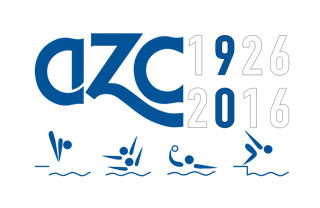 Van maandag 14 maart t/m vrijdag 18 maart organiseert iedere afdeling een sportieve activiteit tussen 18.00 en 19.30 in het water.Maandag : schoonspringen in De Hoorn / Dinsdag : wedstrijdzwemmen in AquarijnDonderdag: waterpolo in Aquarijn / Vrijdag: synchroon zwemmen in AquarijnJe kan hier aan meedoen met een team van minimaal 4 tot maximaal 8 personen. Zo kan jouw team iedere dag aanwezig zijn ook als niet iedereen iedere avond kan. Of je kan wisselen tijdens de wedstrijdjes. En op de avond van jouw eigen afdeling help je met de organisatie en uitvoering .Je team mag je zo samenstellen als je zelf wil, met team- of ploeggenoten, met leden van een ander team, alle leeftijden door elkaar: jullie zijn daar helemaal vrij in. Kinderen t/m 8 jaar mogen ook inschrijven met een ouder in het team.---------------------------------------------------------------------------------------------------------------------------Graag inleveren bij je trainer of mail je teaminschrijving naar azcfeest@gmail.comTeamnaam: Afdeling: Deelnemers:1)2)3)4)5)6)7)8)